JOIN THE HOLY SPIRIT BAND!!!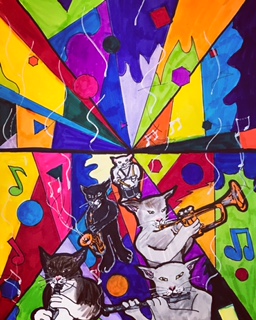 INTERESTED?Bring Your Parents to the Registration and Info Night – WEDNESDAY, SEPT 7TH, 6pm